附件五：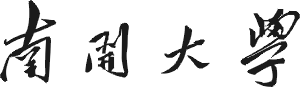 哲学院寒假社会实践计划书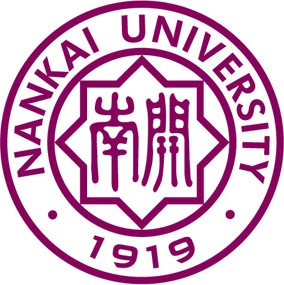 【实践名称】2017年12 月一、实践主题二、实践选题意义三、实践前期准备方案四、实践进度安排五、完成项目的条件与保证六、实践预期结果七、经费预算